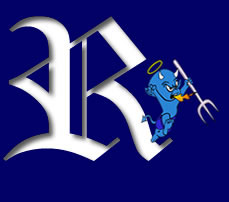 Students will gain a greater understanding of the nature and structure of scientific knowledge and will learn to recognize evidence and ways to think about designing solutions to problems.  In science students will explore energy in action, as to how things move and transfer energy. Investigate ecosystems as they gain in-depth knowledge of the biotic and abiotic factors influencing the balance of the ecosystem.  Students will deepen their understanding of energy through investigations demonstrating the transformation of kinetic energy and energy transfer by radiation, conduction, or convection.   Quarter 1-Energy in ActionQuarter 2 - Forces and MotionQuarter 3-Common Ancestry and DiversityQuarter 4-EcosystemsTextbooks and Supplemental MaterialOnline textbook – Discovery Educationhttps://www.discoveryeducation.com/ Login: 	username- emailpassword – richmondStandard Based GradingFor the 2019-2020 RMS school year, we will be moving towards standard based grading. Students will be evaluated in Learning Qualities and Academics.Learning Qualities                                                  Learning Quality RubricSelf-directed learner                                   1 - ConsistentlyHomework                                                    2 - SometimesIntegrity                                                         3 – Needs ImprovementNeighborlyEngagedAcademicsAP – Advance proficientP – ProficientPP – Partially proficientNP – Not proficientSummative AssessmentsIf a student is absent on the day of a summative assessment, they are expected to make up the assessment on the day that they return to school.RetakesStudents will be allowed to retake assessments as they work towards proficiency in the Science Standards.Students are expected to have all assignments turned in before retaking assessments.It is to be understood that the retake assessment may not be in the same format as the original assessment.Formative AssessmentsAre due on the day after they are assigned unless otherwise stated.Points may be deducted for late assignmentsLate assignments will not be accepted after the summative assessment is given for that unit.AbsencesAll daily assignments are posted in my classroom and on my website mcleodsci.weebly.comStudents are responsible to check the assignment board after an absence and retrieve any missing work.  Students will have the same number of days they were absent to turn in missing work.Homework assigned before an absence is to be turned in upon return to school.Classroom AgreementsBe Respectful – to adults, fellow students, and school property.Be Prompt – be on time and in your seat when the bell rings.Be Prepared – have all required materials with you (pencil pouch, composition notebook, binder and textbook).Be Responsible – have your work done properly and on time.Classroom agreements are very important so that we have a safe and productive learning environment.  In case some of the rules are broken, the following step discipline plan will be implemented. A warningA minute after class and a phone call or email home.A trip to the office.A severe disruption will move directly to step three.PoliciesStudents must bring their planner to class every day.  It is an important organizational tool and their hallway pass.Bathroom breaks are to be taken between classes, unless it is an emergency.Cell phones are to remain in student lockers and are to be turned off.No backpacks and jackets allowed in the classroom.Students are expected to follow the Richmond Middles School Handbook at all times.   Suggested Supply List      Spiral notebookOne pack wide-ruled loose leaf paperZipper pencil pouch containing---pencils, sharpener, highlighters, red pen, scissors, glue stick, erasers, dry erase markerColored pencilsOne box KleenexEarbuds for computer workLet’s Have a Wonderful Year!!Please sign after reading and return signed page by Friday, September 13.Return bottom portion only----------------------------------------------------------------------------------------------------------I have read and understand Mrs. McLeod’s course syllabus for 6th Grade Science _____ hour.Student name printed  ____________________________________Student signature  __________________________________Parent/Guardian name printed  _______________________________Parent/Guardian signature  ______________________________Date_________________Please make notes of seating arrangement requests or any needs or concerns___________________________________________________________________________________________________________________________________________________________________________________________________________________________________________________________________________________________________________________________________________________________________________